嘉義縣北回歸線太陽館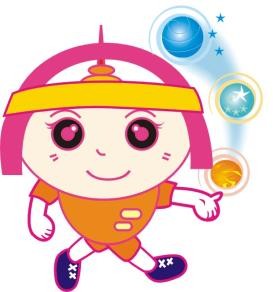 【2019年暑期營隊-科學營隊】活	動	簡	章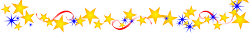 一、目的：為啟發學童對於科學的興趣，並延續科學創新的精神，本館特辦理暑期營隊，邀請到國立嘉義大學數理研究所帶領小朋友，進行《吃吃喝喝 玩科學》 《科學探索大地遊戲》等等課程教學，而且還有輕鬆活潑的闖關活動喔，請讓我們大手牽小手，一起深耕科學學習吧！二、辦理單位：（一）主辦單位：嘉義縣政府（二）承辦單位：嘉義縣北回歸線太陽館、嘉義縣北回國小（三）協辦單位：國立嘉義大學數理研究所三、活動地點：嘉義縣北回歸線太陽館四、活動時間：108年 8月 10 日(六)-108年8月11日(日)五、參加對象及名額：凡就讀國小三－六年級學童，皆可參加，名額 4０ 人，備取 10 人。(以升三至六年級學生為主)【~依報名時間先後為序，額滿即提前截止報名~】六、報名方式：（一）詳細填寫報名表後傳真或 e-mail 至太陽館， 傳真 05-2864023 或電子信箱 sec23.5@mail.cyc.edu.tw。（二）報名時間：即日起至 108 年 7月10日(三)中午 12 點止。（三）錄取名單將於 7月11 日（四）16：00 公告在以下網站： 太陽館網站（http://sec235.cyc.edu.tw/）嘉義縣教育網(http://www.cyc.edu.tw/)（四）名額有限，請把握時間報名，若額滿則提早結束報名。（五）有任何問題，請來電洽詢李老師（05）2864905、2864915。七、活動費用：每人新台幣 5００ 元整（含材料、午餐、茶水及雜支）。八、繳費說明：確定錄取後才需繳費，請錄取學員於 108年7月11日（四） 至 108 年7 月 ２８ 日（日）繳費。期間內未繳費，視同放棄報名。九、繳費方式：（一）郵局現金袋： 收件人：李美儀老師 收件地址：60852 嘉義縣水上鄉下寮村鴿溪寮 21-25 號 太陽館電話：05-2864905（二）現場繳費： 負責人：李美儀老師 地點：嘉義縣北回歸線太陽館辦公室 時間：星期二~星期日 09：00－12：00、13：30－17：00(星期一休館)十、課程表： 十、課程表： 嘉義縣北回歸線太陽館「108年暑期營隊-科學營隊」報名表 ──　──　──　──　──　──　──　──　──　──　家長同意書    本人同意子弟(              )參加嘉義縣北回歸線太陽館舉辦之「108年暑期營隊-科學營隊」，並願意維護子弟來回接送之安全。此致 嘉義縣北回歸線太陽館                        家長(監護人)簽章：___________________                            中華民國      年     月     日8/10  Day 18/10  Day 1時間流程8：00 ~ 8：30報到8：30 ~ 9：30始業式、破冰9：30 ~9：40休息9：40~ 10：30課程 (1) 狐尾椰子10：30 ~ 10：50吃吃喝喝玩科學-重心在哪裡10：50~ 11：40課程 (2) 魔法變色顏料11：40 ~ 12：30愛心午餐12：30 ~ 13：10睡飽飽13：10 ~13：20休息13：20 ~14：10課程 (3) 水火箭14：10 ~14：20休息14：30 ~15：20課程 (4) 水火箭15：20 ~ 15：40自由落體抓抓樂15：40 ~ 16：30課程 (5) 燒不壞的鈔票16：30 ~ 賦歸8/11  Day 28/11  Day 2時間流程8：30 ~ 9：00報到9：00~ 9：50課程 (6) 女巫的魔藥9：50 ~ 10：10吃吃喝喝玩科學-摩擦力攻防戰10：10~ 11：00課程 (7) 小猴子學爬樹11：00 ~ 11：10休息11：10 ~ 12：00課程 (8) 蛋蛋保衛戰12：00 ~ 13：00愛心午餐13：00 ~ 13：30睡飽飽13：30 ~ 15：00科學探索大地遊戲15：00 ~ 15：30吃吃喝喝玩科學-大氣壓力好大15：30 ~ 16：00 結業式16：00 ~ 賦歸姓    名就讀學校(       )國小(     )年級生    日(     )年  (     )月 (     )日(     )年  (     )月 (     )日(     )年  (     )月 (     )日身分證字號便當葷素請勾選□葷 □素聯絡地址監 護 人聯絡電話緊急聯絡人緊急聯絡人電話住宅：緊急聯絡人緊急聯絡人電話手機：